ای دو کنيز عزيز الهی انسان آنچه بلسان گويد بايد باعمال…حضرت عبدالبهاءOriginal English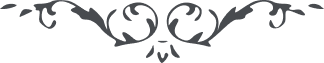 ١١٥ ای دو کنيز عزيز الهی انسان آنچه بلسان گويد بايد باعمال و افعال اثبات کند اگر ادّعای ايمان نمايد بايد بموجب تعاليم ملکوت ابهی عمل نمايد. الحمد للّه شما باعمال قول خويش را ثابت نموديد و بتأييدات الهيّه موفّق شديد و اطفال بهائيرا جمع نموده در بامداد تعليم مناجات ميدهيد اين عمل بسيار مقبول و سبب سرور قلوب که آن اطفال هر صبح توجّه بملکوت نموده بذکر حقّ مشغول گردند و در نهايت ملاحت و حلاوت مناجات کنند. آن اطفال بمثابه نهالند و اين تعليم و مناجات مانند باران که طراوت و لطافت بخشد و بمثابه نسيم محبّت اللّه که باهتزاز آرد طوبی لکم و حسن مآب * 